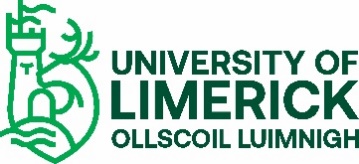 Sick Leave Form – Hourly paid staff – Statutory Sick PayTo be completed by the Supervisor/Line ManagerTo be completed by the Supervisor/Line ManagerEmployee Name:I.D. Number:School/Unit:PPS Number:Sick leave commenced on:  _______________________                                                   Date Sick leave commenced on:  _______________________                                                   Date Sick leave ended on:            _______________________                                                   Date Sick leave ended on:            _______________________                                                   Date To be completed by Line ManagerWas the hourly employee scheduled to work this day: Yes       No Please confirm the number of hours the employee was scheduled to work that day:_______________________Has the employee worked the previous 13 weeks: Yes       No Medical Certificate attached (this is required to process sick leave payment): Yes       No I understand that 70% of normal weekly pay up to a maximum of €110 a day will be paidSigned:        ____________________________               Date:   _______________________                    SupervisorTo be completed by Line ManagerWas the hourly employee scheduled to work this day: Yes       No Please confirm the number of hours the employee was scheduled to work that day:_______________________Has the employee worked the previous 13 weeks: Yes       No Medical Certificate attached (this is required to process sick leave payment): Yes       No I understand that 70% of normal weekly pay up to a maximum of €110 a day will be paidSigned:        ____________________________               Date:   _______________________                    Supervisor